SCHEDADI ISCRIZIONE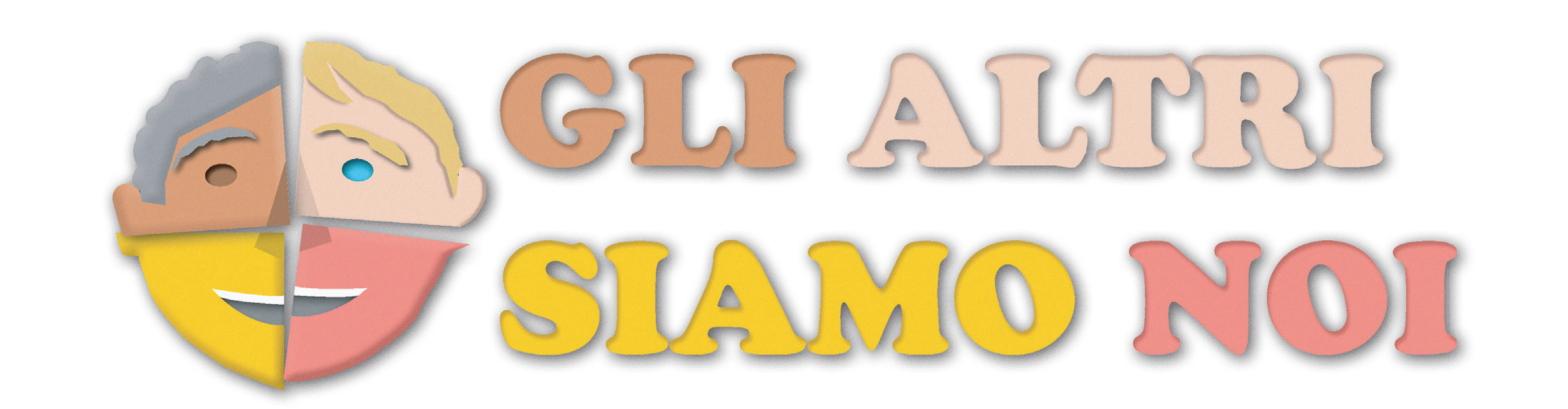 LABORATORI 14/15 novembre 2015Dati AnagraficiNome e Cognome:_________________________________Indirizzo:_______________________________________E-Mail:_________________________________________Telefono: ______________________________________Eta’ ______________Dati eventuale Associazione di appartenenza:Nome Associazione:____________________________________________Indirizzo:__________________________________________________mail___________________________Eventuale ruolo ricoperto nell’Associazione:_________________________Vai alla seconda pagina!SONO INTERESSATA/O A PARTECIPARE AL LABORATORIO:  [ ]   TEATRALE [ ]   GIORNALISMO CIVICO PARTECIPATIVO[ ]   Primo appuntamento tematico (13 novembre 2015)[ ]   week-end residenziale (14/15 novembre 2015)(è possibile partecipare ad uno solo dei due laboratori. Se si partecipa al laboratorio civico partecipativo (14/15 novembre), è auspicabile la partecipazione anche al primo appuntamento tematico, che si terrà il giorno prima, venerdì 13 novembre).Desidero pernottare     [si]       [no]n.b.: se si arriva con mezzi non propri, e si ha difficoltà a raggiungere la sede dei week-end formativi, concordare con la segreteria un appuntamento per il trasporto in auto fino a ‘Paideia’. Invia questa scheda, debitamente compilata, al seguente indirizzo: movicampania@gmail.comSegreteria:  contattare MoVI Federazione Regionale della Campania  tel/fax 089.482439 – 335 144 9646